Umowa nr NZ/……/M/4100/90000…………./5000…………../2020 (zwana w dalszej części "Umową")zawarta w Zawadzie w dniu ………………..2020 roku, pomiędzy:Enea Elektrownia Połaniec Spółka Akcyjna (skrót firmy: Enea Połaniec S.A.) z siedzibą: Zawada 26, 28-230 Połaniec, zarejestrowaną pod numerem KRS 0000053769 przez Sąd Rejonowy w Kielcach, 
X Wydział Gospodarczy Krajowego Rejestru Sądowego, kapitał zakładowy 713 500 000 zł w całości wpłacony, NIP: 866-00-01-429, zwaną dalej „Zamawiającym”, którego reprezentują: Marek Ryński              - Wiceprezes Zarządu ds. technicznych Mirosław Jabłoński    - Prokurenta……………………………………………..…………..adres: ul…………………………………….,……………………………, wpisaną do Rejestru Przedsiębiorców Krajowego Rejestru Sądowego, prowadzonego przez Sąd Rejonowy dla ………………………………………….. , ….. Wydział Gospodarczy Krajowego Rejestru Sądowego, pod numerem KRS……………………………….., (NIP: …………………….), kapitał zakładowy …………………………….. PLN zwany dalej „Dostawcą” reprezentowanym przez:………………………………………………….………………………………………………………………………………………………………...……………………………………………………………………………………………………………………………………………………………Zamawiający oraz Dostawca będą dalej łącznie zwani „Stronami”.Na wstępie Strony stwierdziły, co następuje:Dostawca oświadcza, że: (a) posiada zdolność do zawarcia Umowy, (b) Umowa stanowi ważne i prawnie wiążące dla niego zobowiązanie, (c) zawarcie i wykonanie Umowy nie stanowi naruszenia jakiejkolwiek umowy lub zobowiązania, których stroną jest Dostawca, jak również nie stanowi naruszenia jakiejkolwiek decyzji administracyjnej, zarządzenia, postanowienia lub wyroku wiążącego Dostawcę.Dostawca oświadcza i zapewnia, że pozostaje podmiotem prawidłowo utworzonym, istniejącym i działającym zgodnie z prawem, a także, iż w odniesieniu do Dostawcy nie został złożony wniosek o otwarcie postępowania upadłościowego lub naprawczego, a także nie zostało wszczęte wobec niego postępowanie likwidacyjne. Nadto, Dostawca oświadcza i zapewnia, że posiada wiedzę i doświadczenie niezbędne do należytego wykonania Umowy oraz posiada środki konieczne do wykonania Umowy, a jego sytuacja finansowa pozwala na podjęcie w dobrej wierze zobowiązań wynikających z Umowy.Zamawiający oświadcza, że: (a) posiada zdolność do zawarcia Umowy, (b) Umowa stanowi ważne i prawnie wiążące dla niego zobowiązanie, (c) zawarcie i wykonanie Umowy nie stanowi naruszenia jakiejkolwiek umowy lub zobowiązania, których stroną jest Zamawiający, jak również nie stanowi naruszenia jakiejkolwiek decyzji administracyjnej, zarządzenia, postanowienia lub wyroku wiążącego Zamawiającego. Nadto Zamawiający oświadcza i zapewnia, iż posiada środki finansowe konieczne do należytego wykonania Umowy.Ogólne Warunki Zakupu Towarów Zamawiającego w wersji NZ/4/2018 z dnia 7 sierpnia 2018 r. („OWZT”), znajdujące się na stronie internetowej https://www.enea.pl/grupaenea/o_grupie/enea-polaniec/zamowienia/dokumenty-dla-wykonawcow/owzt-wersja-nz-4-2018.pdf?t=1550148139 Zamawiającego stanowią integralną część Umowy. Dostawca oświadcza, iż zapoznał się z OWZT oraz że akceptuje ich brzmienie. W przypadku rozbieżności między zapisami Umowy a OWZT, pierwszeństwo mają zapisy Umowy, zaś w pozostałym zakresie obowiązują OWZT.W OWZT wprowadza się następujące zmiany:5.1. W pkt. 6.7  wprowadza się termin 30 dni w miejsce dotychczasowych 14 dni.5.2.PKT.6.11.otrzymuje nowe brzmienie: ”Strony postanawiają, iż Zamawiający będzie           uprawniony do skorzystania z uprawnień wynikających z przepisów o rękojmi po         bezskutecznym wykorzystaniu wszystkich uprawnień wynikających z udzielonej przez         Dostawcę gwarancji jakości."5.3.W pkt. 6.14 wykreśla się sformułowanie „straty lub wydatki (wraz z kosztami prawnymi)”.5.4. Pkt. 10.1. otrzymuje nowe brzmienie „Żadna ze stron nie będzie odpowiadać wobec         drugiej Strony w związku z utratą zysków, przychodów, umów oraz z tytułu kosztów         kapitałowych lub innych strat finansowych w tym również za szkody następcze i pośrednie,         które Strona przeciwna może ponieść w związku z Umową”.5.5. . W  przedmiotowej umowie nie ma zastosowania pkt. 10.2.4, pkt.10.2.6 i pkt.10.2.7Dostawca oświadcza, iż zapoznał się z OWZT oraz że akceptuje ich brzmienie po zmianach wprowadzonych w pkt. 5 Umowy. W przypadku rozbieżności między zapisami Umowy a OWZT, pierwszeństwo mają zapisy Umowy, zaś w pozostałym zakresie obowiązują OWZT.W związku z powyższym Strony ustaliły, co następuje:PRZEDMIOT UMOWY       1.1.Zamawiający zamawia, a Dostawca przyjmuje do realizacji dostawę zamiennego silnika do               elektrycznego silnika indukcyjnego klatkowego za typ SBJVe-1616s - (dalej: „Towar”).       1.2. Szczegółowe parametry techniczne Towaru: dostarczone materiały będą spełniać wymogi  dla  tego typu                materiałów,  a w szczególności załączonej specyfikacji technicznej potwierdzone stosownymi atestami i DTR              oraz będą zawierać dokumentację z pełną specyfikacją wyposażenia i części zamiennych.       1.3.Dostarczone materiały  będą odbierane przez Zamawiającego na podstawie dokumentu dostawy,                podpisanego  przez upoważnionych przedstawicieli Stron.       1.4.Zamawiający wymaga, aby dostawa odbyła się w oryginalnym fabrycznym opakowaniu zabezpieczającym przed uszkodzeniem w czasie transportu i składowania.        1.5. Dostawca udziela 36 miesięcy gwarancji licząc od daty Odbioru, nie dłużej jednak niż 42 miesiące od                daty dostawy Towaru do Zamawiającego zgodnie z Umową.TERMIN DOSTAWY Strony ustalają termin obowiązywania Umowy od dnia ………....2020r do dnia 10.08.2020 r. Strony ustalają, że dostawa nie przekroczy  daty: 10.08.2020r.Niezależnie od przypadków wskazanych w OWZT Zamawiający ma prawo odstąpić od Umowy ze skutkiem natychmiastowym w przypadku naruszenia przez Dostawcę postanowień Umowy, w szczególności w razie dostaw Towaru niezgodnego z parametrami określonymi w Umowie. Prawo odstąpienia wskazane w Umowie oraz OWZT może być wykonane w terminie 30 dni od dnia zaistnienia przyczyny odstąpienia. MIEJSCE DOSTAWYStrony uzgadniają, że miejscem dostawy Towaru będzie: bezpośrednia dostawa do magazynów do Elektrowni  Zawada 26, 28-230 Połaniec. CENA I WARUNKI PŁATNOŚCIZ tytułu należytego wykonania Umowy przez Dostawcę, Zamawiający zobowiązuje się do zapłaty ceny w łącznej wysokości ……………………………. netto (dalej: „Cena”). Cena Towaru zawiera całość kosztów związanych z dostawą do Zamawiającego, w tym transport. Zamawiający, oprócz zapłaty wynagrodzenia określonego w pkt 4.1., nie jest zobowiązany do zwrotu Dostawcy jakichkolwiek wydatków, kosztów związanych z wykonywaniem niniejszej Umowy bądź zapłaty jakiegokolwiek dodatkowego lub uzupełniającego wynagrodzenia.Podstawę do wystawienia faktury stanowić będzie protokół odbioru Towaru podpisany przez przedstawicieli Stron. Dostawca nie jest uprawniony do wystawiania faktur VAT za Towar, który nie został odebrany przez Zamawiającego.Faktury wystawiane będą za dostawy Towaru zrealizowane w danym miesiącu z terminem płatności: 30 dni od daty doręczenia Zamawiającemu faktury VAT na adres wskazany w pkt 7.1.2. Umowy. Dopuszcza się przesyłanie faktur drogą elektroniczną na adres: faktury.elektroniczne@enea.pl w formacie pdf, w wersji nieedytowalnej (celem zapewnienia autentyczności pochodzenia i integralności treści faktury). Jeżeli Wykonawca skorzysta z elektronicznej formy przesyłania faktur, wtedy nie ma obowiązku przesyłania wersji papierowej dokumentu faktury.Zapłata za dostarczony Towar dokonywana będzie na rzecz Dostawcy na rachunek bankowy wskazany na fakturze.Zamawiający oświadcza, że płatności za wszystkie faktury VAT realizuje z zastosowaniem mechanizmu podzielonej płatności, tzw. split payment.Wykonawca oświadcza, że wyraża zgodę na dokonywanie przez Zamawiającego płatności w systemie podzielonej płatności.Płatności za faktury będą realizowane wyłącznie na numery rachunków rozliczeniowych, o których mowa w art. 49 ust. 1 pkt 1 ustawy z dnia 29 sierpnia 1997 r. – Prawo bankowe, lub imiennych rachunków w spółdzielczej kasie oszczędnościowo--kredytowej, której podmiot jest członkiem, otwartych w związku z prowadzoną przez członka działalnością gospodarczą – wskazanych w zgłoszeniu identyfikacyjnym lub zgłoszeniu aktualizacyjnym i potwierdzonych przy wykorzystaniu STIR w rozumieniu art. 119zg pkt 6 Ordynacji podatkowej.Całkowita wartość dostawy w okresie obowiązywania Umowy nie przekroczy kwoty: …..............zł. netto. OSOBY ODPOWIEDZIALNE ZA REALIZACJĘ UMOWYZamawiający wyznacza niniejszym:               Zbigniew Karwacki, tel.: 15 865 65 60; e-mail: zbigniew.karwacki@enea.pl  – w  sprawach realizacji zamówienia i                Andrzej Dziuba, tel. 15 865 68 81, kom. 660 542 991 e-mail: andrzej.dziuba@enea.pl w sprawach uzgodnień                technicznych, jako osobę upoważnioną do składania w jego imieniu wszelkich oświadczeń objętych Umową,                  koordynowania obowiązków nałożonych Umową na Zamawiającego oraz reprezentowania  Zamawiającego w                   stosunkach z Dostawcą, jego (dalej "Pełnomocnik Zamawiającego").  Pełnomocnik Zamawiającego nie jest                  uprawniony do podejmowania czynności oraz składania  oświadczeń woli, które skutkowałyby jakąkolwiek zmianą                  Umowy. Zmiana Pełnomocnika Zamawiającego nie stanowi zmiany Umowy i następować będzie                   z chwilą pisemnego  powiadomienia Dostawcy.Dostawca:……………………………………………………………………………………………………………             jako osobę upoważnioną do reprezentowania Dostawcy w celu składania w jego imieniu  wszelkich                oświadczeń  objętych Umową, koordynowania obowiązków nałożonych Umową na Dostawcę oraz                reprezentowania Dostawcy  w stosunkach z Zamawiającym, w tym do przyjmowania pochodzących od tych                 podmiotów oświadczeń woli (dalej  łącznie zwani  "Pełnomocnikami Dostawcy" lub z osobna „Pełnomocnikiem                 Dostawcy”). Pełnomocnicy Dostawcy  nie są uprawnieni do podejmowania czynności oraz składania oświadczeń                 woli, które skutkowałyby jakąkolwiek zmianą Umowy. Zmiana Pełnomocników Dostawcy nie stanowi zmiany                Umowy i następować będzie z chwilą pisemnego powiadomienia Zamawiającego.KARY UMOWNENiezależnie od kar umownych przewidzianych w OWZT, Dostawca zapłaci kary umowne w przypadku niedostarczenia Towaru do Zamawiającego zgodnie z zamówieniem – w wysokości 0,1 % wartości nie dostarczonego Towaru za każdy dzień zwłoki w stosunku do terminu wskazanego w pkt Umowy. Kary będą liczone od kwoty netto.  Łączna odpowiedzialność Dostawcy z tytułu zastrzeżonych w umowie kar ze wszystkich tytułów nie może przekroczyć 20% wartości wynagrodzenia umownegoWartość Towaru, który nie został dostarczony przez Dostawcę, określona zostanie jako iloczyn ceny jednostkowej wskazanej w pkt 4.1 i różnicy pomiędzy wymaganą ilością, a rzeczywistą ilością dostarczonego Towaru.W przypadku, jeżeli kara umowna określona w pkt 6.1 nie pokryje poniesionej przez Zamawiającego szkody, Zamawiający może dochodzić odszkodowania w wysokości przekraczającej zastrzeżoną karę umowną na zasadach ogólnych  z zastrzeżeniem postanowień Umowy.                6.3.1.Całkowita odpowiedzialność Dostawcy ze wszystkich tytułów jest ograniczona do wartości netto                           wynagrodzenia umownego Dostawcy. Zamawiający jest uprawniony do potrącenia kar umownych z wynagrodzenia należnego Dostawcy,  a kary będą regulowane na podstawie noty obciążeniowej.Spory wynikające z niniejszej umowy rozstrzygał będzie Sąd właściwy dla siedziby Zamawiającego.ZABEZPIECZENIA FINANSOWE Celem zabezpieczenia roszczeń Zamawiającego wynikających z niewykonania lub nienależytego wykonania Umowy Wykonawca dostarczy Zamawiającemu: Gwarancję Należytego Wykonania Przedmiotu Umowy - nieodwołalną, bezwarunkową i płatną na pierwsze żądanie Zamawiającego w formie określonej w pkt. 7.2.  w wysokości 5% kwoty Ceny umownej brutto (wraz z podatkiem VAT), obowiązującą do 30 dni po okresie realizacji Umowy - Wykonawca zobowiązuje się dostarczyć Gwarancję Wykonania Przedmiotu Umowy w terminie 14 dni od dnia zawarcia Umowy; dostarczenie tej Gwarancji jest warunkiem wejścia Umowy w życie.Gwarancję Usunięcia Wad - nieodwołalną, bezwarunkową i płatną na pierwsze żądanie Zamawiającego w formie określonej w pkt. 7.2.  w wysokości 3 % kwoty Ceny umownej brutto (wraz z podatkiem VAT), obowiązującą w okresie ustalonej gwarancji oraz 30 dni po zakończeniu okresu gwarancji. Gwarancja Usuwania Wad musi zostać przedłożona Zamawiającemu najpóźniej w dniu odbioru końcowego, lub   będzie zatrzymana  jako część płatności  ostatniej   faktury. Zabezpieczenie wnoszone jest w jednej lub kilku spośród poniższych form, zgodnie z wyborem Wykonawcy: pieniądzu - na rachunek bankowy wskazany przez Zamawiającego,  poręczeniu bankowym lub poręczeniu spółdzielczej kasy oszczędnościowo-kredytowej, z tym że zobowiązanie kasy jest zawsze zobowiązaniem pieniężnym; gwarancji bankowej; gwarancji ubezpieczeniowej; poręczeniu udzielanym przez podmioty, o których mowa w art. 6b ust. 5 pkt 2 ustawy z dnia 9 listopada 2000 r. o utworzeniu Polskiej Agencji Rozwoju Przedsiębiorczości (t.j. Dz. U. z 2018 r. poz. 110). Zabezpieczenie  w pieniądzu powinno być wpłacone na rachunek bankowy Zamawiającego w PKO BP nr: 24 1020 1026 0000 1102 0296 1860, w terminie 14 dni od dnia zawarcia Umowy. Zabezpieczenie w pieniądzu będzie przechowywane na oprocentowanym rachunku bankowym. Zamawiający zwróci Wykonawcy zabezpieczenie wniesione w pieniądzu z odsetkami wynikającymi z umowy rachunku bankowego, w formie gwarancji bankowej lub ubezpieczeniowej w terminie 30 dni od dnia odbioru końcowego pod warunkiem dostarczenia Gwarancji Usuwania Wad. Zabezpieczenie zostanie pomniejszone o koszt prowadzenia rachunku oraz prowizji bankowej pobranej za przelew pieniędzy na rachunek bankowy Wykonawcy.Projekt poręczenia lub gwarancji będzie wymagał zatwierdzenia przez ZamawiającegoPOZOSTAŁE UREGULOWANIAStrony uzgadniają następujące adresy do doręczeń:Zamawiający: 	Enea Elektrownia Połaniec S.A. Zawada 26; 28-230 Połaniec      NIP: 866 0001429  tel. 15 865 65 50; fax. 15 865 68 78.Zamawiający (adres do doręczeń faktur): Enea Elektrownia Połaniec S.A. Centrum Zarządzania Dokumentami  ul. Zacisze 28; 65-775 Zielona Góra  Dostawca:               ………………………………………………………………………………..  NIP: ………………………………….Wszelkie zmiany i uzupełnienia do Umowy wymagają formy pisemnej pod rygorem nieważności.Umowa została sporządzona w dwóch jednobrzmiących egzemplarzach, po jednym dla każdej ze Stron.Załączniki nr 1 „Specyfikacja Techniczna”  i nr 2 „Rysunek poglądowy” do Umowy.  DOSTAWCA 	ZAMAWIĄCY                                                                                                         Załącznik nr 1 do umowySPECYFIKACJA TECHNICZNAsilnika indukcyjnego klatkowego stanowiącego zamiennik, pod względem montażowym, do silnika typu SBJVe-1616s, 1250kW, 370obr/minZamienność montażowa polega na:- zachowaniu wymiarów kołnierza montażowego stojana- zachowaniu średnicy podziałowej otworów pod śruby montażowe- zachowaniu wymiarów końcówek wałuW załączeniu szkice wymiarowe oczekiwanych wymiarów końcówek wału oraz parametry nowego silnika oczekiwane przez producenta pompy, z którą silnik będzie sprzęgnięty.Dane znamionowe:Moc: 								1600 kWNapięcie:							6000 VCzęstotliwość:							50 HZPrędkość obrotowa:						371 obr/minPrąd stojana:							198 AWspółczynnik mocy:						0,81Sprawność:							95,8%Stopień ochrony:  wg PN-EN 60034-5  		IP23 dla silnika, IP55 dla skrzynki zaciskowej stojanaKlasa izolacji:						F(przyr. temp. jak dla izol. kl. B)Połączenie faz:					YLiczba zacisków stojana:				3Sposób chłodzenia:					wg PN-EN 60034-6..IC01Forma budowy:					wg PN-EN 6003-7…..IM4011 (V10)Moment znamionowy:				41183NmMoment maksymalny Mmax/MN		1,7Moment rozruchowy MR/MN			0,4Moment bezwładności wirnika (J)		˜1200kgm2Prąd rozruchowy IR/IN				3,6Kierunek wirowania		jeden, prawy – patrząc od strony wolnego końca wału silnikaŁożyska							toczneSmarowanie		smar plastyczny, litowy, NLGI3 (np. Shell Alvania RL3)Łożyska przystosowane do dosmarowywania podczas pracy silnika. Łożyska nie są przystosowane do przenoszenia zewnętrznych obciążeń osiowych i promieniowych od napędzanej pompy.Kolor malowania silnika 				RAL 7035Poziom hałasu		maksymalna fala akustyczna Lp=85DB(A) zgodnie z pomiarem wg normy ISO 3744/3746 z odległości 1 metra od wyposażenia i wysokości 1,5 metra od podłożaSposób rozruchu	DOLMasa całkowita	˜11 500 kgNorma podstawowa	PN-EN 60034-1Warunki pracy:Rodzaj pracy	S1Miejsce pracy	wewnątrzTemperatura otoczenia	0 ÷ +40oCMaksymalna wysokość	1000m  n.p.m.WYPOSAŻENIECzujniki temperatury uzwojenia stojana	6xPt100(po 2 na fazę, 3-przewodowe)Czujniki temperatury łożysk (strona D i ND)	1xPt100 w każdym łożysku (3-przewodowe)Grzejnik postojowy	2x600W, 230VAC, 1-fazOddzielne skrzynki zaciskowe wyposażenia (czujniki temperatury, grzejniki, zaciski sprężynowe)Usytuowanie głównej skrzynki zaciskowej i skrzynek wyposażenia identyczne jak w silniku typu SBJVe-1616sWykonanie dodatkoweŚrednica wału nie mniej niż 180 m6.Wał drążony  φ70.Wymiary kołnierza montażowego stojana (2200mm, średnica 2130mm do otworów pod śruby montażowe), zamienny montażowo w stosunku do silników typu SBJVe-1616s, 1250kW obecnie eksploatowanych. Ilość i średnica podziałowa otworów pod śruby montażowe (12 otworów φ 26).Wymiar od końcówki wału do płaszczyzny montażu (245mm przy całkowitej długości 300mm).Możliwość przygotowania miejsca do zamontowania adaptera dla zaworu obrotowego na silniku, powyżej górnego łożyska silnika. Szczegóły wymiarowe według szkicu w załączeniu. Adapter zaworu wraz z osłoną oraz jego montaż poza zakresem dostawy.Z uwagi na ograniczenia, na stanowisku pracy silnika, całkowita wysokość silnika, licząc od płaszczyzny montażu, nie może przekroczyć 2400 mm. Masa silnika nie może przekroczyć 15 ton.Zakres i termin dostawySilnik kompletny (bez opakowania, zabezpieczony na okres transportu drogowego i składowania, na transportowych drewnianych belkach wsporczych). Koszt transportu z fabryki do magazynu Elektrowni Połaniec na koszt Producenta.Protokół z badań technicznych wyrobu, deklaracja zgodności, certyfikat producenta, dokumentacja techniczno-ruchowa (2 egzemplarze papierowe + 1 egzemplarz na nośniku cyfrowym, pliki xls doc pdf dwg)Gwarancja na silnik: 36 miesięcyTermin dostawy: 10.08.2020r                                                                                                     Załącznik nr 2 do umowy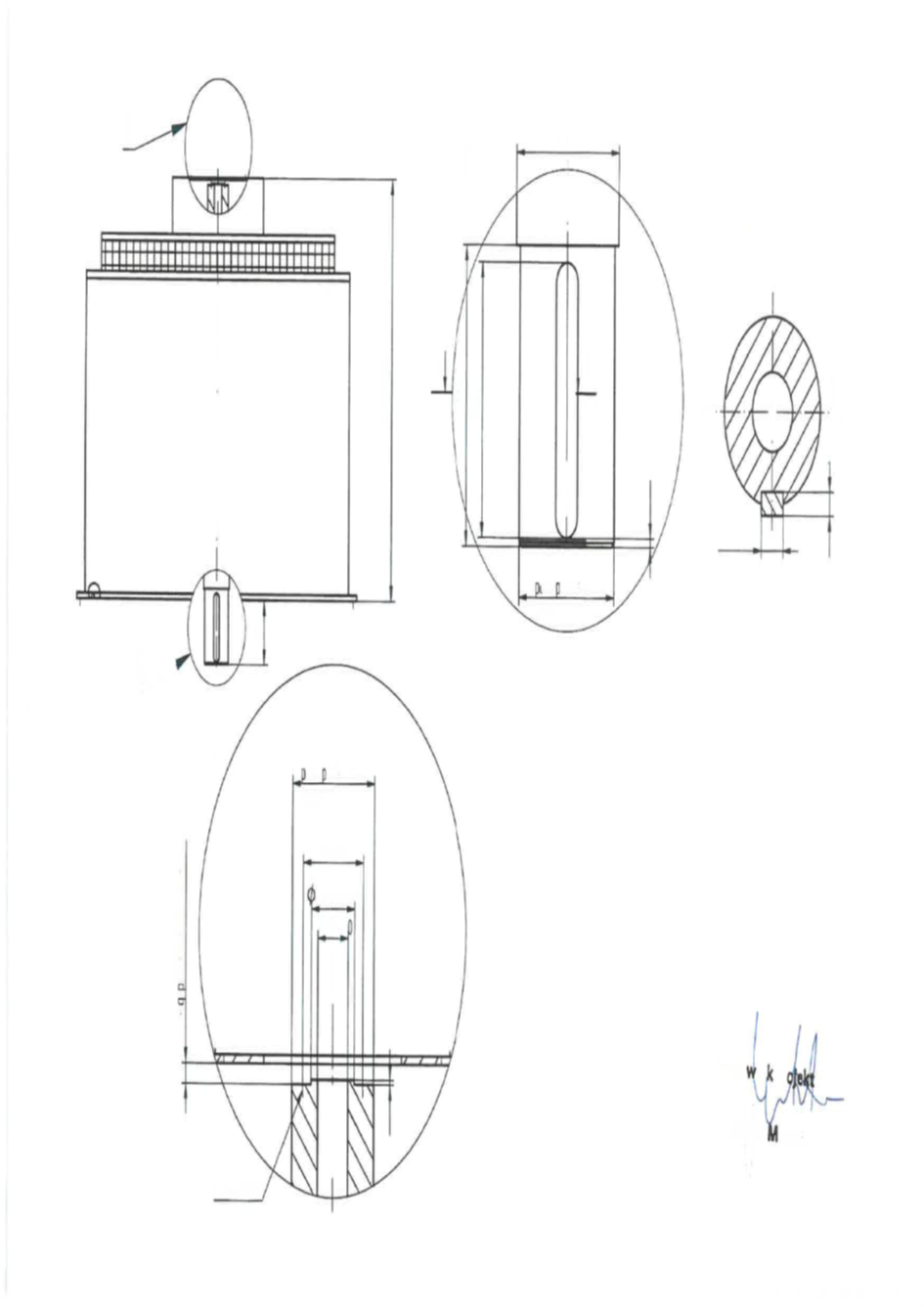 